Q1/ Choose the correct answer                                                                               (30 degree)1. . Lactose is a disaccharide consists ofa) glucose and fructoseb) glucose and galactosec) glucose and sucrosed) glucose and ribose2. Which of the following is a  non-reducing sugar?a) Glucoseb) Sucrosec) Fructose d) Lactose 3. Which of the following is the correct match for disaccharide sugar(A) Maltose : Glucose + Ribose(B) Sucrose : Glucose + Fructose(C) Lactose : Galactose + FructoseIdentify the simple lipid from the following 4.a) Lecithinb) Fatty acidc) Triacylglycerold) Steroids5.Which of the following is/are unsaturated fatty acids?a) Linoleic acidb) Oleic acidc) linolinic acidd) All of these,Hydrolysis of fats by alkalies into fatty acids and6glycerol is callea) Coagulationb) Saponificationc) Suspensiond) Colloidal.Examples of triunsaturated fatty acids are 7 a) Oleic acidb) Arachidonic acidc) Palmitic acidd) Linolenic acid 8. Which is a phospholipida) Lecithinb) Cholesterolc) Sterold) Steroid 9. Which of the following two molecules are required to form a maltose molecule?a) Glucose+ Fructos                           b) Glucose+ lactose. c) Glucose+ Glucosed) Glucose+ Galactose10. Which of the following is an example of monosaccharidesA. Fructose B. Sucrose C. Starch D. Glucosea) Only Cb) Both A and Dc) Both B and Cd) Only BQ2/ Draw the chemical structure of five of the following                   (30 degree)triglyceride(lipids)CholesterolMannoseAmyloseLactose SphingomyelinOleic acidα-D- glucose Q3/ Answer only three:                                            (30 degree)       1. What does the following numbers represent, and write name of fatty acid?   a.18:1; 9  b. 22:6;4,7,10,13,16,19   2. Compare between Reichert-Meissl Number & Polenske number?3. What are the enzymes involved in digestion of lipids?4. How are proteins constructed?Q4/ /Examine the membrane lipid pictured below and answer the following questions.                                                                                                                                               (10 degree)1. Is this lipid classified as a phospholipid or a glycolipid? How can you tell?2. What fatty acid chains are used in this lipid? Are they saturated or unsaturated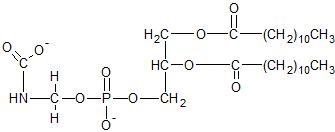 